Foundations of Faith Community NursingUpdate CourseTarget Audience: Registered Nurses who have previously completed the full Foundations of Faith Community nursing course and who want to receive updated informationThis is a 4-week online course with no required live in person meetings.  The cost of the course is $100 and includes a certificate of updated trainingSupplemental readings are available for download and future reference.Link for registration and payment:https://wvu.qualtrics.com/jfe/form/SV_6JS308NOesKyunrLearning module with recordings are available through the West Virginia University SOLE classroom Contact Angel Smothers with questions asmothers@hsc.wvu.edu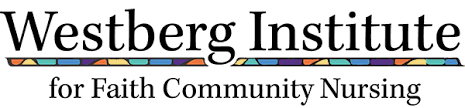 This continuing education activity has been approved for 21 contact hours by the West Virginia University School of Nursing.The West Virginia University School of Nursing is an accredited as a provider of Nursing Continuing Professional Development by the American Nurses Credentialing Center’s Commission on Accreditation.